СОВЕТ НАРОДНЫХ ДЕПУТАТОВ ИСТОБИНСКОГО СЕЛЬСКОГО ПОСЕЛЕНИЯ РЕПЬЕВСКОГО МУНИЦИПАЛЬНОГО РАЙОНА ВОРОНЕЖСКОЙ ОБЛАСТИ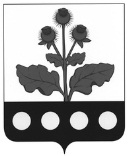 РЕШЕНИЕ«25» июня 2018 г. № 140с. ИстобноеВ соответствии с частью 19 статьи 14 Федерального закона от 06.10.2003гогда №131-ФЗ «Об общих принципах организации местного самоуправления в Российской Федерации», Уставом Истобинского сельского поселения, в целях организации мероприятий по строительству Энергообъекта по титулу: ««ВЛ 500 кВ Донская АЭС-Старый Оскол №2 с реконструкцией ПС 500 кВ Старый Оскол» на территории Истобинского сельского поселения, Совет народных депутатов Истобинского сельского поселения Репьевского муниципального района Воронежской области решил:Выступить с инициативой по передаче Репьевскому муниципальному району Воронежской области осуществление части полномочий Истобинского сельского поселения по решению вопроса местного значения – организация благоустройства территории поселения, а именно выдача порубочного билета и (или) разрешения на пересадку деревьев.Обратиться к Совету народных депутатов Репьевского муниципального района Воронежской области с предложением рассмотреть данную инициативу и принять решение о приеме Репьевским муниципальным районом к осуществлению указанных в ч.1 настоящего решения полномочий Истобинского сельского поселения по решению вопроса местного значения.Поручить администрации Истобинского сельского поселения, в случае положительного решения Совета народных депутатов Репьевского муниципального района, заключить с администрацией Репьевского муниципального района соглашение о передаче осуществления части полномочий по решению вопроса местного значения.Настоящее решение подлежит обнародованию.УТВЕРЖДАЮ:Глава Истобинского сельского поселения Репьевского муниципального районаВоронежской области_________________В.И. Аристова25 июня 2018 годаАКТобнародования решения Совета народных депутатов Истобинского сельского поселения Репьевского муниципального района Воронежской области от 25.06.2018 года № 140 «О передаче Репьевскому муниципальному району части полномочий сельского поселения по решению вопросов местного значения»Комиссия в составе:1. Аристова Валентина Ивановна, глава Истобинского сельского поселения.2. Асеева Юлия Николаевна, старший инспектор администрации Истобинского сельского поселения.3. Капитонов Александр Иванович, депутат Совета народных депутатов Истобинского сельского поселения.4. Маслова Наталья Николаевна, депутат Совета народных депутатов Истобинского сельского поселения.5. Сапронова Галина Леонидовна, депутат Совета народных депутатов Истобинского сельского поселения.обнародовала решение Совета народных депутатов Истобинского сельского поселения Репьевского муниципального района Воронежской области от 25.06.2018 года № 140 «О передаче Репьевскому муниципальному району части полномочий сельского поселения по решению вопросов местного значения» путём вывешивания для всеобщего ознакомления:1) возле здания администрации Истобинского сельского поселения Репьевского муниципального района Воронежской области – адрес: 396384, Воронежская область, Репьевский район, с. Истобное, ул. Терешковой, д. 36;2) возле здания магазина «Фаворит» - адрес: 396384, Воронежская область, Репьевский район, с. Истобное, ул. Репьевская, д. 15;3) возле здания магазина «Дорожный» - адрес: 396389, Воронежская область, Репьевский район, с. Истобное, ул. Болдырева, д. 32».Решение Совета народных депутатов Истобинского сельского поселения Репьевского муниципального района Воронежской области от 25.06.2018 года № 140 «О передаче Репьевскому муниципальному району части полномочий сельского поселения по решению вопросов местного значения» доведено до сведения в трудовых коллективах.Настоящий акт составлен в одном экземпляре и хранится с первым экземпляром обнародованного правового акта.Подписи:1. Аристова В.И.    ____________2. Асеева Ю.Н. ____________3. Капитонов А.И.  ____________4. Маслова Н.Н.      ____________5. Сапронова Г.Л.   ____________О передаче Репьевскому муниципальному району части полномочий сельского поселенияпо решению вопросов местного значения Глава сельского поселения В.И. Аристова